Curriculum_vitae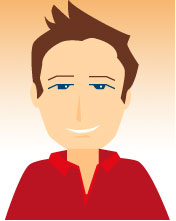 PersönlichesName: 	[Vorname] [Nachname]Adresse: 	Musterstr. 1, 23456 [Stadt]Mobil: 	0123-4567810122E-Mail-Adresse: 	[vorname].[nachname]@mail.comGeburtsdaten:	26. August 1985 in [Stadt]Staatsangehörigkeit: 	deutschStudium04/2009 – heute 	Studium der [Name des Studiengangs] an der [Name der Universität] [Stadt]	voraussichtlicher Abschluss 04/2012: Bachelor of Science 11/2007 – 4/2011		Studium der [Name des Studiengangs] an der [Name der Universität] [Stadt]		Nebenfach [Name des Fachs], Schwerpunkte: [Angabe der Schwerpunkte]		Abschluss: Bachelor of Arts (Note 1,47; Jahrgangsbester)09/2009 – 07/2010     	Auslandsstudium der [Name der Fächer]	an der [Name der Fächer] [Stadt]/[Land]09/2008 – 11/2009     	Sommerkurse im Bereich [Name des Fachs] am [Name der Universität] [Stadt]/[Land]	Schwerpunkte: [Angabe der Schwerpunkte]Schulausbildung09/1997 – 07/2008    	Erreichen des Abiturs am [Name des Gymnasiums] [Stadt],	Leistungsfächer: [Angabe der Fächer]	mehrere Austausche mit [Name der Schule] [Stadt]/[Land]Praxiserfahrung07/2010 – heute 	Assistent bei [Name der Firma] [Ort] 	Regieleiter und Rednerbetreuer bei den jährlichen „[Konferenz]“ 	Assistenz bei der Planung und Durchführung03/2009 – heute 	Werksstudententätigkeit als [Position] bei der [Firma] [Stadt] 	projektbegleitende Erstellung von Analysen und Szenarien 	Recherche und Verfassen von Ad-hoc-Reports und –berichten 	Insbesondere bei Projekten im Energie- und Finanzsektor, in der   Verwaltung und Verkehrsbranche	Bachelorand mit firmeninterner theoretisch-analytischer Abschlussarbeit 	Thema: „[Thema der Abschlussarbeit]“ (Note 1,0)09/2008 – 11/2010     	Praktikum am [Name] [Stadt]/[Land] 	Assistent in der Verwaltungs-, und Studentenförderungsabteilung mit Aufbau einer Human Resource-Datenbank und Erstellen von Fortbildungen und InfobroschürenSoziales Engagement & Interessen10/2007 – heute		Vorstandsmitglied des [Name des Vereins]	eigenständige Organisation von Diskussions- und Vortragsreihen10/2006 – 10/2007	Freiwilliges Soziales Jahr bei [Name des Vereins], [Stadt]/[Land]  	Betreutes Wohnen mit psychisch Kranken und Schizophreniepatienten 	Eigenständige Tagesorganisation der Patienten und Erstellung freier fördernder und fordernder Einheiten2002 – 2006	Vorstandsmitglied (Kassenwart und 1. Beisitzer) im [Name des Vereins] 	Vertreter des Jugendhauses bei Bürgerstiftungen, Ortschafts- und Gemeinderatssitzungen 	Verantwortlicher bei der Vorbereitung, Durchführung und Nachbereitung von Veranstaltungen 	Organisation von vereinsinternen Schulungen und Seminaren2004 – 2009	Betreuer des Pfingstzeltlagers des [Name des Vereins]1998 – 2003	Jugendwart der Abteilung Tischtennis des [Name des Vereins]Interessen	Sachbücher (v.a. Politische Theorie), Design, neuzeitliche Geschichte, 	Sport (v.a. Tischtennis und Basketball)Zusatzqualifikationen 08/2010 – heute		Online-Stipendium bei e-fellows.net04/2010 – 08/2010 	Stipendium der bayerischen Staatsregierung für das Auslandsstudium an der 				[Name der Universität] in [Stadt]/[Land] in Kooperation mit 				[Name der Universität].10/2009 – 04/2010 	Stipendium des DAAD für das Auslandsstudium an der [Name der Universität]				in [Stadt]/[Land] im Rahmen des Stipendienprogramms "Promos“09/2008 – 12/2008		Kurzzeitstipendium des DAAD für meine Weiterbildung am [Name des Colleges] in [Stadt]/[Land]Sprachkenntnisse		Deutsch (Muttersprache)				Englisch (fließend in Wort und Schrift), IELTS-Test Score 8,0	Französisch (Fortgeschrittenenkenntnisse), 1. Stufe des DELF-DiplomsSonstiges	gute MS-Office Kenntnisse (Weiterbildungskurs),  Schulungs- und 	Seminarzertifikate zu Jugendförderung und Teambuilding, Führerschein Klasse B